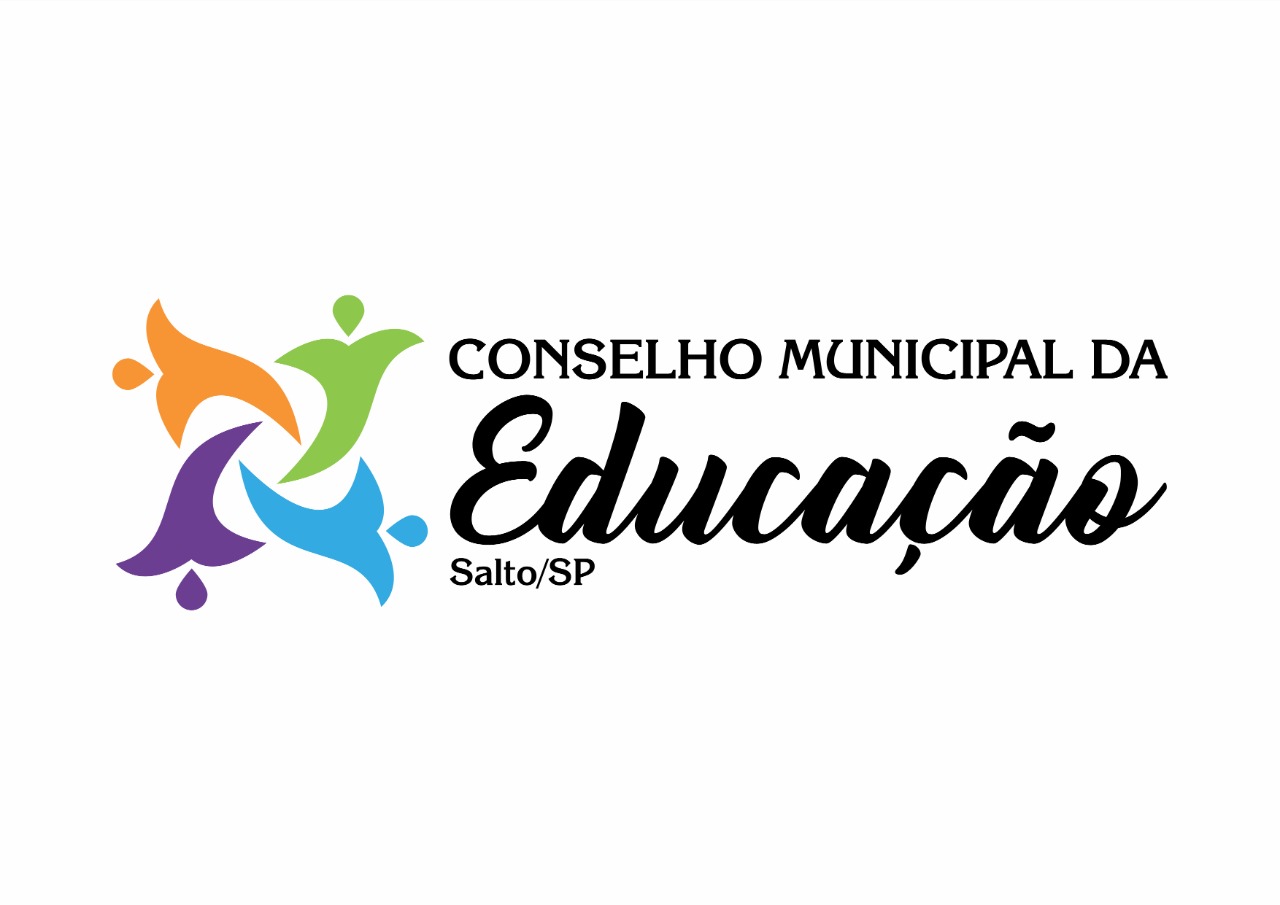 Ofício 	49/2021				Salto, 17 de junho de 2021Assunto: Convite - Deliberação retorno às aulasExmo. Sr. Marcio Conrado Dada à relevância dos assuntos que serão debatidos e deliberados para o retorno às aulas, o Conselho Municipal de Educação CME SALTO/SP, realizará reunião para emitir parecer sobre o assunto e conta com a presença de Vossa Excelência, a fim de que apresente as condições de biossegurança, monitoradas pela Secretaria da Saúde, as quais embasarão a decisão do colegiado. Certa da costumeira atenção, despeço-me externando protestos de estima e consideração, informando a presente reunião:Dia 23 de junho de 2021Horário: 18h00Local: SALA PAULO FREIRE – Salto SP.Cordialmente,Evelize Assunta PadovaniPresidente CMESalto/SP.MARCIO CONRADO SECRETÁRIO DE SAÚDE